WritingCaterpillars 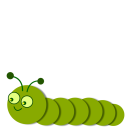 Adult input and strategies Progression in knowledge, skills  attitudes- what is the child learning?  Butterflies  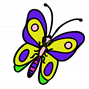 ELG “Write letters which are mostly well formedLiteracy- markmaking in range of situations and using  range of tools Letters and sounds phonics teachingLetter formation practiseSmall group support when writingUse of tools correctly holding them.Correct formation of lettersWrite words fluentlyStart to write some letters comfortably (eg from their name)ELG “Write letters which are mostly well formedPhysical DevelopmentUse small motor skills Handle and use toolsDevelop manipulation and controlFine motor activitiesPencil grip support where neededDough gymWhiteboards and slide in sleeves Use of tools correctly holding them.Correct formation of lettersWrite words fluentlyUse one handed tools and equipmentComfortable pencil grip (pinch)Dominant handCaterpillars 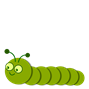 Adult input and strategies  Progression in knowledge, skills  attitudes- what is the child learning?  Butterflies ELG “Spell words by identifying sounds in them and representing the sounds with a letter or letters”Listening activities – distinguish sounds Phonics teaching dailyIdentify sounds within wordsLink phonemes and graphemes to spell wordsStart to write words and own name.Distinguish and recognise initial soundsELG “Spell words by identifying sounds in them and representing the sounds with a letter or letters”Make marks which signify name or other names- give meaningsDaily phonics teachingMark making opportunitiesIdentify sounds within wordsLink phonemes and graphemes to spell wordsStart to write words and own name.Use print and letter knowledge eg m for mummyELG “Spell words by identifying sounds in them and representing the sounds with a letter or letters”Start to recognise print around them eg own name.Name cards to practise writingNames to recognise in the settingIdentify sounds within wordsLink phonemes and graphemes to spell wordsStart to write words and own name.Write own nameCaterpillars Adult input and strategies  - How  are we  supporting progress ?  Progression in knowledge, skills  attitudes- what is the child learning?  Butterflies ELG “Write simple phrases and sentences that can be read by themselves and othersAdd marks to pictures they give meaning too eg that says mummyMark making opportunities in the environment dailyChildren to freely mark makeChildren to start to ‘write’ and give meaning to their marks.Children to write initial letters of wordsChildren to write words such as their own name.Write initial soundsELG “Write simple phrases and sentences that can be read by themselves and othersEnjoy drawing freelyMark making opportunities in the environment dailyChildren to freely mark makeChildren to start to ‘write’ and give meaning to their marks.Children to write initial letters of wordsChildren to write words such as their own name.Write initial soundsELG “Write simple phrases and sentences that can be read by themselves and othersMake marks to stand for their own nameMark making opportunities in the environment dailyChildren to freely mark makeChildren to start to ‘write’ and give meaning to their marks.Children to write initial letters of wordsChildren to write words such as their own name.Write initial sounds